Logical framework: results - Model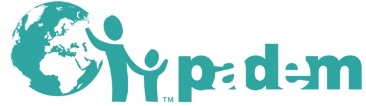 Logical framework:It corresponds to the formatting of the content of the project. It is a results-oriented design and project management tool. As such, it incorporates the monitoring and evaluation of the project but also presents external elements that can influence the project.Expected results:This is to describe the benefits that the project must generate to achieve the specific objective (s). What changes should be highlighted between the Before and After project situation?Logic interventionObjectively verifiable indicators (OVI)Means of verificationAssumptionsResult 1 Result 2Result 3Result 4